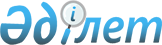 О внесении изменений в решение Жуалынского районного маслихата от 26 декабря 2013 года № 24-3 "О районном бюджете на 2014 - 2016 годы"
					
			Утративший силу
			
			
		
					Решение Жуалынского районного маслихата Жамбылской области от 17 ноября 2014 года № 37-3. Зарегистрировано Департаментом юстиции Жамбылской области 27 ноября 2014 года № 2391. Утратило силу решением Жуалынского районного маслихата Жамбылской области от 1 июля 2015 года № 44-6      Сноска. Утратило силу решением Жуалынского районного маслихата Жамбылской области от 01.07.2015 № 44-6.

      Примечание РЦПИ.
В тексте документа сохранена пунктуация и орфография оригинала.

      В соответствии со статьей 109 Бюджетного кодекса Республики Казахстан от 4 декабря 2008 года и статьи 6 Закона Республики Казахстан от 23 января 2001 года "О местном государственном управлении и самоуправлении в Республике Казахстан" Жуалынский районный маслихат РЕШИЛ:

      1.  В решение Жуалынского районного маслихата от 26 декабря 2013 года № 24-3 "О районном бюджете на 2014 - 2016 годы" (зарегистрировано в Реестре государственной регистрации нормативных правовых актов № 2096, опубликованное в районной газете "Жаңа өмір"-"Новая жизнь" от 8 января 2014 года № 2-3-4) внести следующие изменения:

      в пункте 1:

      в подпункте 1):

      цифры "6 444 756" заменить цифрами "6 382 224";

      цифры "53 662" заменить цифрами "93 336";

      цифры "5 601 721" заменить цифрами "5 499 515";

      в подпункте 2):

      цифры "6 472 290" заменить цифрами "6 409 758";

      в подпункте 3):

      цифры "47 202" заменить цифрами "47 199";

      цифры "8 358" заменить цифрами "8 361";

      в подпункте 5):

      цифры "-74 736" заменить цифрами "-74 733";

      в подпункте 6):

      цифры "74 736" заменить цифрами "74 733";

      цифры "8 358" заменить цифрами "8 361".

      Приложения 1 и 5 к указанному решению изложить в новой редакции согласно приложениям 1 и 2 настоящего решения.

      2.  Контроль за исполнением и публикацию на интернет-ресурсе данного решения возложить на постоянную комиссию районного маслихата по вопросам административно-территориальных структур, социально-экономическому развитию территорий, бюджета и местных налогов по защите прав граждан.

      3.  Настоящее решение вступает в силу со дня государственной регистрации в органах юстиции и вводится в действие с 1 января 2014 года.

 Районный бюджет на 2014 год Перечень бюджетных программ каждого сельского округа на 2014 год            тысяч тенге


					© 2012. РГП на ПХВ «Институт законодательства и правовой информации Республики Казахстан» Министерства юстиции Республики Казахстан
				
      Председатель сессии,

      секретарь районного маслихата 

Е. Тлеубеков
Приложение 1 к решению
Жуалынского районного маслихата
№ 37-3 от 17 ноября 2014 годаПриложение 1 к решению
Жуалынского районного маслихата
№ 24-3 от 26 декабря 2013 годаКатегория

Категория

Категория

Сумма (тысяч тенге)

Класс

Класс

Наименование

Сумма (тысяч тенге)

Сумма (тысяч тенге)

Подкласс

Подкласс

Сумма (тысяч тенге)

1

2

3

4

5

І. ДОХОДЫ

6 382 224

1

Налоговые поступления

778 790

01

Подоходный налог

187 115

2

Индивидуальный подоходный налог

187 115

03

Социальный налог

130 143

1

Социальный налог

130 143

04

Hалоги на собственность

444 647

1

Hалоги на имущество

405 360

3

Земельный налог

4 766

4

Hалог на транспортные средства

31 945

5

Единый земельный налог

2 576

05

Внутренние налоги на товары, работы и услуги

8 530

2

Акцизы

2 035

3

Поступления за использование природных и других ресурсов

927

4

Сборы за ведение предпринимательской и профессиональной деятельности

5 568

7

Прочие налоги

142

1

Прочие налоги

142

08

Обязательные платежи, взимаемые за совершение юридически значимых действий и (или) выдачу документов уполномоченными на то государственными органами или должностными лицами

8 213

1

Государственная пошлина

8 213

2

Неналоговые поступления

93 336

01

Доходы от государственной собственности

872

1

Поступления части чистого доходов государственных предприятий

30

5

Доходы от аренды имущества, находящегося в государственной собственности

821

9

Прочие доходы от государственной собственности

21

02

Поступления от реализации товаров (работ, услуг) государственными учреждениями, финансируемыми из государственного бюджета

82

1

Поступления от реализации товаров (работ, услуг) государственными учреждениями, финансируемыми из государственного бюджета

82

04

Штрафы, пени, санкции, взыскания, налагаемые государственными учреждениями, финансируемыми из государственного бюджета, а также содержащимися и финансируемыми из бюджета (сметы расходов) Национального Банка Республики Казахстан 

26

1

Штрафы, пени, санкции, взыскания, налагаемые государственными учреждениями, финансируемыми из государственного бюджета, а также содержащимися и финансируемыми из бюджета (сметы расходов) Национального Банка Республики Казахстан, за исключением поступлений от организаций нефтяного сектора

26

06

Прочие неналоговые поступления

92 356

1

Прочие неналоговые поступления

92 356

3

Поступления от продажи основного капитала

10 583

01

Продажа государственного имущества, закрепленного за государственными учреждениями

857

1

Продажа государственного имущества, закрепленного за государственными учреждениями

857

03

Продажа земли и нематериальных активов

9 726

1

Продажа земли

7 850

2

Продажа нематериальных активов

1 876

4

Поступления трансфертов

5 499 515

02

Трансферты из вышестоящих органов государственного управления

5 499 515

2

Трансферты из областного бюджета

5 499 515

Функциональная группа

Функциональная группа

Функциональная группа

Функциональная группа

Сумма (тысяч тенге)

Администратор бюджетных программ

Администратор бюджетных программ

Администратор бюджетных программ

Сумма (тысяч тенге)

Программа

Программа

Сумма (тысяч тенге)

Наименование

Сумма (тысяч тенге)

1

1

1

2

3

II. ЗАТРАТЫ

6409758

01

Государственные услуги общего характера

327554

112

Аппарат маслихата района (города областного значения)

15040

001

Услуги по обеспечению деятельности маслихата района (города областного значения)

14750

003

Капитальные расходы государственного органа 

290

122

Аппарат акима района (города областного значения)

80896

001

Услуги по обеспечению деятельности акима района (города областного значения)

75632

003

Капитальные расходы государственного органа 

5264

123

Аппарат акима района в городе, города районного значения, поселка, села, сельского округа

199339

001

Услуги по обеспечению деятельности акима района в городе, города районного значения, поселка, села, сельского округа

194939

022

Капитальные расходы государственного органа 

4400

452

Отдел финансов района (города областного значения)

18820

001

Услуги по реализации государственной политики в области исполнения бюджета района (города областного значения) и управления коммунальной собственностью района (города областного значения)

16751

003

Проведение оценки имущества в целях налогообложения

1325

010

Приватизация, управление коммунальным имуществом, постприватизационная деятельность и регулирование споров, связанных с этим

284

011

Учет, хранение, оценка и реализация имущества, поступившего в коммунальную собственность

180

018

Капитальные расходы государственного органа 

280

453

Отдел экономики и бюджетного планирования района (города областного значения)

13459

001

Услуги по реализации государственной политики в области формирования и развития экономической политики, системы государственного планирования и управления района (города областного значения)

13179

004

Капитальные расходы государственного органа 

280

02

Оборона

3302

122

Аппарат акима района (города областного значения)

3302

005

Мероприятия в рамках исполнения всеобщей воинской обязанности

3302

03

Общественный порядок, безопасность, правовая, судебная, уголовно-исполнительная деятельность

1255

458

Отдел жилищно-коммунального хозяйства, пассажирского транспорта и автомобильных дорог района (города областного значения)

1255

021

Обеспечение безопасности дорожного движения в населенных пунктах

1255

04

Образование

4664338

464

Отдел образования района (города областного значения)

568956

009

Обеспечение деятельности организаций дошкольного воспитания и обучения

372529

040

Реализация государственного образовательного заказа в дошкольных организациях образования

196427

464

Отдел образования района (города областного значения)

3169846

003

Общеобразовательное обучение

3042032

006

Дополнительное образование для детей 

127814

466

Отдел архитектуры, градостроительства и строительства района (города областного значения)

799570

037

Строительство и реконструкция объектов образования

799570

464

Отдел образования района (города областного значения)

125966

001

Услуги по реализации государственной политики на местном уровне в области образования 

12645

005

Приобретение и доставка учебников, учебно-методических комплексов для государственных учреждений образования района (города областного значения)

31966

007

Проведение школьных олимпиад, внешкольных мероприятий и конкурсов районного (городского) масштаба

200

015

Ежемесячная выплата денежных средств опекунам (попечителям) на содержание ребенка-сироты (детей-сирот), и ребенка (детей), оставшегося без попечения родителей

11591

067

Капитальные расходы подведомственных государственных учреждений и организаций

69564

06

Социальная помощь и социальное обеспечение

300805

451

Отдел занятости и социальных программ района (города областного значения)

211815

002

Программа занятости

38034

004

Оказание социальной помощи на приобретение топлива специалистам здравоохранения, образования, социального обеспечения, культуры, спорта и ветеринарии в сельской местности в соответствии с законодательством Республики Казахстан

6722

005

Государственная адресная социальная помощь

21950

006

Оказание жилищной помощи 

1804

007

Социальная помощь отдельным категориям нуждающихся граждан по решениям местных представительных органов

9438

010

Материальное обеспечение детей-инвалидов, воспитывающихся и обучающихся на дому

3960

014

Оказание социальной помощи нуждающимся гражданам на дому

17401

016

Государственные пособия на детей до 18 лет

99360

017

Обеспечение нуждающихся инвалидов обязательными гигиеническими средствами и предоставление услуг специалистами жестового языка, индивидуальными помощниками в соответствии с индивидуальной программой реабилитации инвалида

10648

023

Обеспечение деятельности центров занятости населения

2498

451

Отдел занятости и социальных программ района (города областного значения)

87975

001

Услуги по реализации государственной политики на местном уровне в области обеспечения занятости и реализации социальных программ для населения

22950

011

Оплата услуг по зачислению, выплате и доставке пособий и других социальных выплат

1079

021

Капитальные расходы государственного органа 

390

025

Внедрение обусловленной денежной помощи по проекту Өрлеу

63556

458

Отдел жилищно-коммунального хозяйства, пассажирского транспорта и автомобильных дорог района (города областного значения)

1015

050

Реализация плана мероприятий по обеспечению прав и улучшению качества жизни инвалидов

1015

07

Жилищно-коммунальное хозяйство

397054

458

Отдел жилищно-коммунального хозяйства, пассажирского транспорта и автомобильных дорог района (города областного значения)

1975

003

Организация сохранения государственного жилищного фонда

1975

466

Отдел архитектуры, градостроительства и строительства района (города областного значения)

1105

074

Развитие и/или сооружение недостающих объектов инженерно-коммуникационной инфраструктуры в рамках второго направления Дорожной карты занятости 2020

1105

455

Отдел культуры и развития языков района (города областного значения)

3798

024

Ремонт объектов в рамках развития городов и сельских населенных пунктов по Дорожной карте занятости 2020

3798

464

Отдел образования района (города областного значения)

27538

026

Ремонт объектов в рамках развития сельских населенных пунктов по Программе занятости 2020

27538

123

Аппарат акима района в городе, города районного значения, поселка, села, сельского округа

1089

014

Организация водоснабжения населенных пунктов

1089

458

Отдел жилищно-коммунального хозяйства, пассажирского транспорта и автомобильных дорог района (города областного значения)

57883

012

Функционирование системы водоснабжения и водоотведения

50333

026

Организация эксплуатации тепловых сетей, находящихся в коммунальной собственности районов (городов областного значения)

7550

466

Отдел архитектуры, градостроительства и строительства района (города областного значения)

184949

058

Развитие системы водоснабжения и водоотведения в сельских населенных пунктах

184949

123

Аппарат акима района в городе, города районного значения, поселка, села, сельского округа

15315

008

Освещение улиц населенных пунктов

3199

009

Обеспечение санитарии населенных пунктов

5020

011

Благоустройство и озеленение населенных пунктов

7096

458

Отдел жилищно-коммунального хозяйства, пассажирского транспорта и автомобильных дорог района (города областного значения)

103402

015

Освещение улиц в населенных пунктах

19200

016

Обеспечение санитарии населенных пунктов

14000

017

Содержание мест захоронений и захоронение безродных

200

018

Благоустройство и озеленение населенных пунктов

70002

08

Культура, спорт, туризм и информационное пространство

221873

455

Отдел культуры и развития языков района (города областного значения)

86636

003

Поддержка культурно-досуговой работы

86636

466

Отдел архитектуры, градостроительства и строительства района (города областного значения)

4465

011

Развитие объектов культуры

4465

465

Отдел физической культуры и спорта района (города областного значения)

14859

001

Услуги по реализации государственной политики на местном уровне в сфере физической культуры и спорта

6389

004

Капитальные расходы государственного органа 

300

005

Развитие массового спорта и национальных видов спорта 

700

006

Проведение спортивных соревнований на районном (города областного значения) уровне

2450

007

Подготовка и участие членов сборных команд района (города областного значения) по различным видам спорта на областных спортивных соревнованиях

5020

455

Отдел культуры и развития языков района (города областного значения)

48424

006

Функционирование районных (городских) библиотек

48011

007

Развитие государственного языка и других языков народа Казахстана

413

456

Отдел внутренней политики района (города областного значения)

20250

002

Услуги по проведению государственной информационной политики через газеты и журналы

20250

455

Отдел культуры и развития языков района (города областного значения)

15824

001

Услуги по реализации государственной политики на местном уровне в области развития языков и культуры

6498

010

Капитальные расходы государственного органа 

220

032

Капитальные расходы подведомственных государственных учреждений и организаций

9106

456

Отдел внутренней политики района (города областного значения)

31415

001

Услуги по реализации государственной политики на местном уровне в области информации, укрепления государственности и формирования социального оптимизма граждан

8367

003

Реализация мероприятий в сфере молодежной политики

20558

006

Капитальные расходы государственного органа 

1950

032

Капитальные расходы подведомственных государственных учреждений и организаций

540

10

Сельское, водное, лесное, рыбное хозяйство, особо охраняемые природные территории, охрана окружающей среды и животного мира, земельные отношения

148799

462

Отдел сельского хозяйства района (города областного значения)

26434

001

Услуги по реализации государственной политики на местном уровне в сфере сельского хозяйства

15842

006

Капитальные расходы государственного органа 

2400

099

Реализация мер по оказанию социальной поддержки специалистов

8192

473

Отдел ветеринарии района (города областного значения)

33835

001

Услуги по реализации государственной политики на местном уровне в сфере ветеринарии

9717

003

Капитальные расходы государственного органа 

695

005

Обеспечение функционирования скотомогильников (биотермических ям)

900

006

Организация санитарного убоя больных животных

1800

007

Организация отлова и уничтожения бродячих собак и кошек

1500

008

 Возмещение владельцам стоимости изымаемых и уничтожаемых больных животных, продуктов и сырья животного происхождения

17223

009

Проведение ветеринарных мероприятий по энзоотическим болезням животных

2000

463

Отдел земельных отношений района (города областного значения)

14660

001

Услуги по реализации государственной политики в области регулирования земельных отношений на территории района (города областного значения)

9720

003

Земельно-хозяйственное устройство населенных пунктов

1240

006

Землеустройство, проводимое при установлении границ районов, городов областного значения, районного значения, сельских округов, поселков, сел

1750

007

Капитальные расходы государственного органа 

1950

473

Отдел ветеринарии района (города областного значения)

73870

011

Проведение противоэпизоотических мероприятий

73870

11

Промышленность, архитектурная, градостроительная и строительная деятельность

20044

466

Отдел архитектуры, градостроительства и строительства района (города областного значения)

20044

001

Услуги по реализации государственной политики в области строительства, улучшения архитектурного облика городов, районов и населенных пунктов области и обеспечению рационального и эффективного градостроительного освоения территории района (города областного значения)

8353

013

Разработка схем градостроительного развития территории района, генеральных планов городов районного (областного) значения, поселков и иных сельских населенных пунктов

9551

015

Капитальные расходы государственного органа

2140

12

Транспорт и коммуникации

236422

458

Отдел жилищно-коммунального хозяйства, пассажирского транспорта и автомобильных дорог района (города областного значения)

236422

023

Обеспечение функционирования автомобильных дорог

236422

13

Прочие

74927

494

Отдел предпринимательства и промышленности района (города областного значения)

4259

006

Поддержка предпринимательской деятельности

4259

123

Аппарат акима района в городе, города районного значения, поселка, села, сельского округа

50710

040

Реализация мер по содействию экономическому развитию регионов в рамках Программы "Развитие регионов" 

50710

452

Отдел финансов района (города областного значения)

5407

012

Резерв местного исполнительного органа района (города областного значения)

5407

458

Отдел жилищно-коммунального хозяйства, пассажирского транспорта и автомобильных дорог района (города областного значения)

7484

001

Услуги по реализации государственной политики на местном уровне в области жилищно-коммунального хозяйства, пассажирского транспорта и автомобильных дорог

7484

494

Отдел предпринимательства и промышленности района (города областного значения)

7067

001

Услуги по реализации государственной политики на местном уровне в области развития предпринимательства и промышленности 

6617

003

Капитальные расходы государственного органа 

220

032

Капитальные расходы подведомственных государственных учреждений и организаций

230

14

Обслуживание долга

16

452

Отдел финансов района (города областного значения)

16

013

Обслуживание долга местных исполнительных органов по выплате вознаграждений и иных платежей по займам из областного бюджета

16

15

Трансферты

13369

452

Отдел финансов района (города областного значения)

13369

006

Возврат неиспользованных (недоиспользованных) целевых трансфертов

239

007

Бюджетные изъятия

13130

III. ЧИСТОЕ БЮДЖЕТНОЕ КРЕДИТОВАНИЕ

47199

Бюджетные кредиты

55560

10

Сельское, водное, лесное, рыбное хозяйство, особо охраняемые природные территории, охрана окружающей среды и животного мира, земельные отношения

55560

462

Отдел сельского хозяйства района (города областного значения)

55560

008

Бюджетные кредиты для реализации мер социальной поддержки специалистов

55560

Категория 

Категория 

Категория 

Наименование

Сумма (тысяч тенге)

Категория 

Категория 

Категория 

Наименование

Сумма (тысяч тенге)

Класс

Класс

Подкласс

Подкласс

Сумма (тысяч тенге)

5

Погашение бюджетных кредитов

Сумма (тысяч тенге)

8361

01

Погашение бюджетных кредитов

8361

1

Погашение бюджетных кредитов, выданных из государственного бюджета

8361

Функциональная группа

Функциональная группа

Функциональная группа

Функциональная группа

Сумма (тысяч тенге)

Администратор бюджетных программ

Администратор бюджетных программ

Администратор бюджетных программ

Сумма (тысяч тенге)

Программа

Программа

Сумма (тысяч тенге)

Наименование

Сумма (тысяч тенге)

1

1

1

2

3

IV. САЛЬДО ПО ОПЕРАЦИЯМ С ФИНАНСОВЫМИ АКТИВАМИ

0

Приобретение финансовых активов

0

Поступления от продажи финансовых активов государства

0

V. ДЕФИЦИТ (ПРОФИЦИТ) БЮДЖЕТА

-74 733

VI. ФИНАНСИРОВАНИЕ ДЕФИЦИТА (ИСПОЛЬЗОВАНИЕ ПРОФИЦИТА) БЮДЖЕТА

74733

Категория

Категория

Категория

Наименование

Сумма (тысяч тенге)

Класс

Класс

Наименование

Сумма (тысяч тенге)

Подкласс

Подкласс

Сумма (тысяч тенге)

7

Поступление займов

55560

01

Государственные внутренние займы

55560

2

Договоры займа

55560

Функциональная группа

Функциональная группа

Функциональная группа

Функциональная группа

Сумма (тысяч тенге)

Администратор бюджетных программ

Администратор бюджетных программ

Администратор бюджетных программ

Сумма (тысяч тенге)

Программа

Программа

Сумма (тысяч тенге)

Наименование

Сумма (тысяч тенге)

1

1

1

2

3

16

Погашение займов

8361

452

Отдел финансов района (города областного значения

8361

008

Погашение долга местного исполнительного органа перед вышестоящим бюджетом

8361

08

Используемые остатки бюджетных средств

27534

Приложение 2 к решению
Жуалынского районного маслихата
№ 37-3 от 17 ноября 2014 годаПриложение 5 к решению
Жуалынского районного маслихата
№ 24-3 от 26 декабря 2013 годаАппарат акима района в городе, города районного значения, поселка, села, сельского округа

Наименование программ

Наименование программ

Наименование программ

Наименование программ

Наименование программ

Наименование программ

Наименование программ

Аппарат акима района в городе, города районного значения, поселка, села, сельского округа

001. "Услуги по обеспечению деятельности акима района в городе, города районного значения, поселка, села, сельского округа"

040. "Реализация мер по содействию экономическому развитию регионов в рамках Программы "Развитие регионов"

014. "Организация водоснабжения населенных пунктов"

009. "Обеспечение санитарии населенных пунктов"

011. "Благоустройство и озеленение населенных пунктов"

008. "Освещение улиц населенных пунктов"

022. "Капитальные расходы государственного органа"

Коммунальное государственное учреждение "Аппарат акима аула Б.Момышулы Жуалынского района Жамбылской области"

24880

12345

500

2530

200

Коммунальное государственное учреждение "Аппарат акима Аксайского сельского округа Жуалынского района Жамбылской области"

12510

2791

78

280

430

300

150

Коммунальное государственное учреждение "Аппарат акима Актюбинского сельского округа Жуалынского района Жамбылской области" 

11466

2413

480

280

300

150

Коммунальное государственное учреждение "Аппарат акима Боралдайского сельского округа Жуалынского района Жамбылской области" 

12036

2205

560

280

300

Коммунальное государственное учреждение "Аппарат акима Нурлыкентского сельского округа Жуалынского района Жамбылской области" 

13125

4388

680

340

300

Коммунальное государственное учреждение "Аппарат акима Шакпакского сельского округа Жуалынского района Жамбылской области" 

12633

6109

280

558

300

Коммунальное государственное учреждение "Аппарат акима Карасазского сельского округа Жуалынского района Жамбылской области" 

12964

3041

280

430

300

1950

Коммунальное государственное учреждение "Аппарат акима Кызыларыкского сельского округа Жуалынского района Жамбылской области" 

11616

2176

280

430

1950

Коммунальное государственное учреждение "Аппарат акима Жетитобинского сельского округа Жуалынского района Жамбылской области"

11396

3027

280

280

300

Коммунальное государственное учреждение "Аппарат акима Кокбастауского сельского округа Жуалынского района Жамбылской области" 

13095

2869

280

280

130

Коммунальное государственное учреждение "Аппарат акима Куренбельского сельского округа Жуалынского района Жамбылской области" 

12495

1983

550

280

280

Коммунальное государственное учреждение "Аппарат акима Кошкаратинского сельского округа Жуалынского 

района Жамбылской области" 

22735

1526

280

280

300

Коммунальное государственное учреждение "Аппарат акима Мынбулакского сельского округа Жуалынского района Жамбылской области" 

12371

4094

461

280

280

235

Коммунальное государственное учреждение "Аппарат акима Биликольского сельского округа Жуалынского района Жамбылской области" 

11617

1743

280

418

434

Итого

194939

50710

1089

5020

7096

3199

4400

